KATA PENGANTAR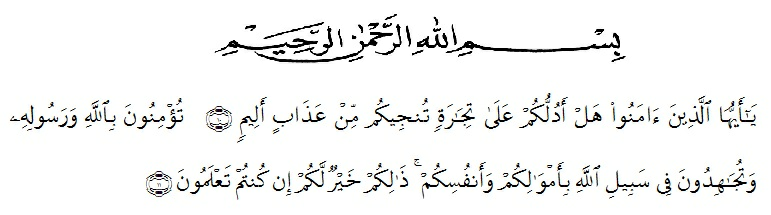 Hai orang-orang yang beriman, sukakah kamu aku tunjukkan suatu perniagaan yang dapat menyelamatkanmu dari azab yang pedih? (yaitu) kamu beriman kepada Allah dan RasulNya dan berjihad di jalan Allah dengan harta dan jiwamu. Itulah yang lebih baik bagimu, jika kamu mengetahui. (Ash – Shaff : 10 – 11).Assalamu’alaikumwarahmatullahiwabarakatuhKacang asin merupakan kacang tanah mentah yang telah dilewati proses pencucian,  perebusan, pengeringan dan pemanggangan untuk menghasilkan kacang panggang yang lezat dan beraroma khas.Di desa tanjung anom terdapat dua perusahaan yang menjalankan usaha kacang asin yaitu Usaha kacang Asin Pak Tani dan Usaha Kacang Asin Mitra Tani, dimana permasalahan dari kedua perusahaan ini yaitu sulitnya mendapatkan bahan baku kacang tanah yang mengakibatkan biaya yang dikeluarkan untuk pembelian bahan baku kacang tanah lebih besar dikarenakan produksi kacang tanah mengalami penurunan setiap tahunnya. Berdasarkan hal tersebut penulis tertarik untuk melakukan penelitian dengan judul Analisis Biaya Produksi dan Pendapatan Usaha Kacang Asin Di Desa Tanjung Anom Kecamatan Pancur Batu Kabupaten Deli Serdang.Medan, April 2022PenulisFachriza AgustianUCAPAN TERIMAKASIHAssalamua’alaikum warahmatullahi wabarakatuh. Alhamdulillah,Puji dan syukur penulis panjatkan kehadirat Allah SWT karena atas segala berkat rahmat dan hidayahnya penulis dapat melaksanakan dan menyelesaikan Skripsi ini tepat pada waktunya.Dalam menyelesaikan Skripsi ini banyak kendala yang dihadapi peneliti dan dapat diselesaikan berkat bimbingan dan dorongan dari berbagai pihak yang akhirnya penulisan ini dapat diselesaikan sebagaimana adanya.Pada kesempatan ini penulis mengucapkan banyak terimakasih yang setinggi-tingginya dan tak terhingga kepada yang terhormat :Ibu Dr. Leni Handayani, S.P, M.Si. Selaku Dekan Fakultas Pertanian Universitas Muslim Nusantara Al-WashliyahBapak Dr. Bambang Hermanto SP, MSi selaku Pembimbing I Fakultas Pertanian Universitas Muslim Nusantara Al-Washliyah.Ibu Sri Wahyuni S.Si, Msi Selaku Wakil Dekan Fakultas Pertanian Universitas Muslim Nusantara Al-Washliyah.Tidak lupa juga penulis ucapkan terima kasih Ibu Zizah selaku Staf pegawai Fakultas Pertanian Universitas Muslim Nusantara Al-Washliyah yang telah banyak membantu peneliti dalam hal apapun.Tidak lupa juga penulis ucapkan terima kasih buat teman-teman seperjuangan angkatan Stambuk 2018 yang telah banyak membantu penulis dalam menyelesaikan Skripsi.Kedua orang tua yang selalu membimbing da mendoakan dalam setiap kegiatan penulis.Dan buat pihak yang telah banyak membantu menyelesaikan Skripsi ini, peneliti mengucapkan terima kasih yang tak terhingga.Penulis menyadari bahwa Skripsi ini masih jauh dari kesempurnaan, untuk itu penulis mengharapkan kritik dan saran yang bersifat membangun demi kesempurnaan penelitian ini.Kepada Allah SWT penulis mohon ampun, Taufiq dan HidayaNya, semoga usaha ini senantiasa dalam keridaannya. Amin.Medan, April 2022PenulisFachriza AgustianNPM	184114011